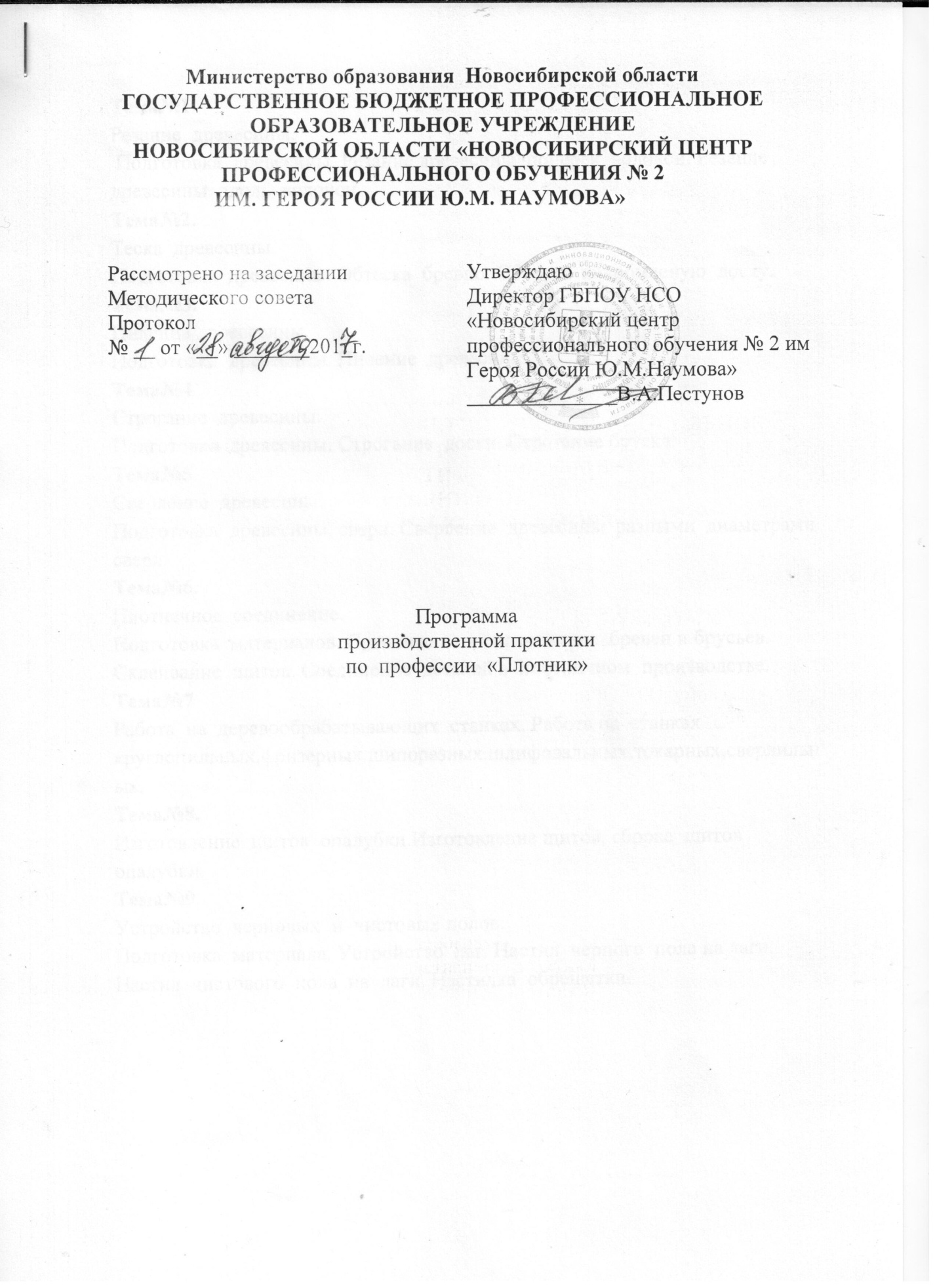 Тема№1.Резание  древесины. Подготовка  древесины. Резание древесины  поперек  волокон. Резание  древесины  вдоль  волокон.Тема№2.Теска  древесины.Подготовка  древесины. Обтеска  бревно. Обтеска  некромленую  доску.Тема№3.Пиление   древесины.Подготовка  древесины. Пиление  древесины.Тема№4Строгание  древесины.Подготовка  древесины. Строгание  доски. Строгание бруска.Тема№5.Сверление  древесины.Подготовка  древесины, сверл. Сверление  древесины  разными  диаметрами  сверл.Тема№6.Плотнечное  соединение.Подготовка  материалов. Сращивание и сплачивание  бревен и брусьев. Склеивание  щитов. Соединение  деталей в  плотничном  производстве.Тема№7Работа  на  деревообрабатывающих  станках. Работа на  станках круглопильных,фризерных.шипорезных.шлифовальных,токарных,сверлильных.Тема№8.Изготовление  щитов  опалубки.Изготовление щитов, сборка  щитов опалубки.Тема№9.Устройство  черновых  и  чистовых полов.Подготовка  материала. Устройство  лаг. Настил  черного  пола на лаги. Настил  чистового  пола  на  лаги. Настилка  обрешетки.